تمرين عدد 11) ضع العلامة (X) أمام كل اقتراح صحيح:  * 5 Kg  من الحديد تحتل حيزا من الفضاء                         - اقل من الحيز الذي تحتله 5Kg  من النحاس                        - أكبر من الحيز الذي تحتله 5 Kg  من النحاس      * الكتلة الحجمية تحسب وفق القاعدة*الاجسام المغمورة في الزيت                           - لها كتلة حجمية أكبر من الكتلة الحجمية للزيت                          - لها كتلة أكبر من كتلة الزيت2) 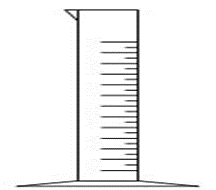 أ) قارن بين الكتل الحجمية لهذه المواد....................................................................................................................ب) أسند لكل مادة من هذه المواد القيمة المناسبة له من هذه المجموعة  1g.cm-3   /    / 0,92 g.cm-3  13.6 g.cm-3 ج) قمنا بمزج محتويات المخبارين في نفس الحوض حدد موقع كل مادة منهم في الحوض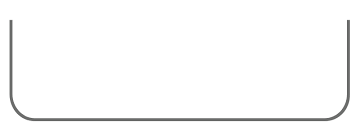 د) لماذا تطفو السفن بالرغم من انها مصنوعة من حديد ....................................................................................................................3) قام التلميذ بوضع كميات متساوية في الكتلة من سائلين مختلفين فوجد ان حجم السائل الأول اقل من حجم السائل الثاني أيهما له الكتلة الحجمية الأكبر؟.................................................................................................................... 4) مادة سائلة كتلتها 252 gوحجمها 200 ml أ) أحسب كتلتها الحجمية بوحدة القيس العالمية.......................................................................................................................................................................................................................................ب) حدد نوع هذا السائل بالاعتماد على الجدول الموالي....................................................................................................................ج) قمنا بتقسيم هذا السائل الى جزئين متساويين في مخبرين مدرجين فما هي الكتلة الحجمية لكل جزء....................................................................................................................د) احسب حجم كمية من هذه المادة كتلتها 126 g....................................................................................................................م- إ- الفرابي مساكنالأستاذة: رشيدة كريفة2020_2021فرض مراقبة عدد1 في الفيزياء سنة ثامنةم- إ- الفرابي مساكنالأستاذة: رشيدة كريفة2020_2021الاسم واللقب............................... .....................   ثامنة أساسي ...............فوج .................- - - المادةالماءالزيتالحديدالزئبقالكتلة الحجمية ...........................................9.7 g.cm-3   .....................المادةكلورفورمكحولزئبققليسيرينالكتلة الحجميةKg.m-31480790136001260